Администрация  Байкаловского муниципального районаКомиссия по координации работы по противодействию коррупции в  Байкаловском муниципальном районес. Байкалово Свердловской области                                     30 июня  2022 годаул. Революции, 25                                                                    14.00ч.кабинет главы, 3 этажПРОТОКОЛ № 2заседания комиссии  по координации работы по противодействию коррупции в  Байкаловском муниципальном районе, созданной постановлением Администрации МО Байкаловский муниципальный район от 25.01.2016г. № 17.Председательствовал: Глава Байкаловского  муниципального района, председатель комиссии                                                                             А.Г. ДорожкинПрисутствовали члены комиссии:1. Бахарева Елена Аркадьевна – председатель Думы Байкаловского муниципального района, член комиссии  (по согласованию);2. Емельянова Ольга Анатольевна -  заместитель главы Администрации Байкаловского муниципального района по социальным вопросам;3. Косенкова Людмила Александровна – председатель общественной палаты Байкаловского муниципального района;4. Кошелев Алексей Николаевич–  глава Краснополянского сельского поселения, член комиссии (по согласованию);5. Куликова Алла Вениаминовна – начальник Организационного отдела Администрации Байкаловского муниципального района;6. Лыжин Дмитрий Владимирович –  глава Байкаловского сельского поселения Байкаловского муниципального района Свердловской области, член комиссии (по согласованию);7. Матушкина Евгения Валерьевна– начальник отдела правовой и архивной деятельности Администрации Байкаловского муниципального района, член комиссии, выполняющий функции секретаря;8. Трапезникова Ольга Анатольевна– начальник Финансового управления администрации Байкаловского муниципального района.Отсутствовали:1. Киселева Любовь Витальевна – заместитель главы администрации Баженовского сельского поселения, член комиссии по согласованию.Приглашенные: 1. Тарскова Нина Вячеславовна – специалист 1 категории отдела экономики и имущества, по контролю в сфере закупок.2. Тарасова Светлана Михайловна – юрист Управления образования Байкаловского муниципального района.Повестка заседания комиссии:1. Об оценке коррупционных рисков, возникающих при осуществлении закупок для муниципальных нужд в соответствии с Федеральным законом от 5 апреля 2013 года № 44-ФЗ «О контрактной системе в сфере закупок товаров, работ, услуг для обеспечения государственных и муниципальных нужд».2. Заслушивание руководителей подведомственных муниципальных организаций в сфере образования по вопросу выполнения требований статьи 133 Федерального закона «О противодействии коррупции».3. Результаты правоприменительной практики по результатам вступивших в законную силу решений судов о признании недействительными ненормативных правовых актов, незаконными решений и действий (бездействий) органов местного самоуправления, муниципальных учреждений и их должностных лиц.4. О результатах выполнения планов мероприятий по противодействию коррупции в органах местного самоуправления Байкаловского муниципального района, в  муниципальных организациях, подведомственных органам местного самоуправления Байкаловского муниципального района, решений  комиссии по координации работы по противодействию коррупции в Свердловской области за 1 полугодие 2022 года.Слушали по 1 вопросу: Тарскову Н.В. «Основным инструментом выявления и минимизации коррупционных рисков при осуществлении закупок является оценка коррупционных рисков.Снижение уровня коррупции при осуществлении закупок является одной из приоритетных задач, поскольку данная сфера деятельности неразрывно связана с большим объемом средств, выделяемых из бюджетов бюджетной системы Российской Федерации.Оценка коррупционных рисков позволяет провести анализ проводимых в органе в соответствии с Федеральным законом № 44-ФЗ закупочных процедур для целей минимизации уровня коррупции.Предупреждение коррупции при осуществлении закупок требует понимания процесса осуществления закупок и коррупционных рисков, которые присущи подобному процессу на каждом этапе его реализации. Только в указанных условиях появляется возможность принять адекватные меры, направленные на предупреждение коррупции. Поэтому в Администрации издано распоряжение от 01.04.2022г. № 69-л/с о том, что ответственными за работу по выявлению личной заинтересованности в сфере закупок назначены специалист по контролю в сфере закупок и специалист по кадрам.В Администрации сформированы профили лиц, участвующих в осуществлении закупок в Администрации Байкаловского муниципального района: 3 на лиц, входящих в контрактную службу, 3 на членов комиссии по осуществлению закупок. Кроме того, все 6 человек прошли повышение квалификации в сфере противодействия коррупции.В соответствии с Постановлением Администрации Байкаловского муниципального района от 30.12.2021г. № 449 «Об утверждении Порядка предоставления ответственному (ответственным) за работу по выявлению личной заинтересованности в сфере закупок информации о закупках в Администрации Байкаловского муниципального района Свердловской области» определен Перечень критериев выбора закупок, в отношении которых проводятся аналитические мероприятия:- размер начальной (максимальной) цены муниципального контракта, предметом которого являются поставка товара, выполнение работы, оказание услуги превышает 500000 рублей при закупке конкурентным способом;- цена муниципального контракта, заключаемого с единственным поставщиком (подрядчиком, исполнителем) превышает 200000 рублей;-  закупки осуществляются в рамках национальных проектов;- объектом закупки является строительство, ремонтные работы, дорожные работы, недвижимое имущество, при этом начальная (максимальная) цена за единицу у такой закупки превышает 3 млн. рублей;- частота заключаемых контрактов с одним и тем же поставщиком (подрядчиком, исполнителем), в части возможного установления неформальных связей между конечным выгодоприобретателем - служащим (работником) и представителем поставщика (подрядчика, исполнителя) - более 5 раз.- при осуществлении закупок поступили запросы на разъяснение положений документации о закупке, касающиеся вопроса формирования технического задания или начальной (максимальной) цены контракта.        За 1 квартал 2022года по  данным критериям сформировано 5 профилей участников закупок.        За 2 квартал 2022года под данные критерии подпадают 3 закупки. Сформировано 3 профиля участников закупок.        Проведен анализ сведений, содержащихся в профилях лиц, участвующих в осуществлении закупок в Администрации Байкаловского муниципального района (6 профилей) и профилях участников закупок. В результате проведенного анализа сведений личной заинтересованности муниципальных служащих в осуществлении закупок не выявлено.Решили: 1.Информацию принять к сведению.2. Продолжить данное направление работы на постоянной основе.Слушали по 2 вопросу: Тарасову С.М.:«Во исполнение ст. 13.3 ФЗ от  22.12 2008 г. № 273 «О противодействии  коррупции» в МКДОУ Байкаловский детский сад №4 «Богатырь»  приняты следующие меры по предупреждению коррупции:Разработаны и утверждены Антикоррупционная политика, План антикоррупционной деятельности на 2022 г., а также назначено лицо ответственное за профилактику коррупционных и иных правонарушений.В целях предотвращения и урегулирования конфликта интересов утверждены Положения о конфликте интересов МКДОУ Байкаловский детский сад №4 «Богатырь», Порядок уведомления о возможном конфликте интересов и способах его урегулирования, Порядок сообщения отдельными категориями лиц о получении подарка в связи с их должностным положением или исполнением ими служебных (должностных) обязанностей, сдаче и оценке подарка, реализации (выкупе) и зачислении средств, вырученных от его реализации, Порядок процедуры информирования работниками работодателя о случаях склонения их к совершению коррупционных нарушений и порядка рассмотрения таких сообщений.Разработан Кодекс профессиональной этики педагогических работников МКДОУ Бакйаловской детский сад №4 «Богатырь», осуществляющих образовательную деятельность, утверждены Правила регламентирующие вопросы обмена деловыми подарками, знаками делового гостеприимства.Все работники образовательной организации ознакомлены с вышеуказанными локальными нормативными актами под роспись. В целях обеспечения доступности и прозрачности деятельности на официальном сайте образовательной организации  в разделе «Антикоррупционное просвещение» размещены памятки, телефон «горячей линии» и нормативные акты в сфере предупреждения коррупции.В  МБУ ДО «Байкаловская  ДШИ» данная работа  ведется по  следующим  направлениям: 1.Нормативно-правовое и организационное обеспечение  антикоррупционной деятельности 2.Обеспечение доступности и прозрачности деятельности  образовательной организации. 3. Организация работы с работниками учреждения 1. Нормативно- правовое и организационное  обеспечение антикоррупционной деятельности: Приказ «О назначении лица, ответственного за реализацию мер по предупреждению коррупции в МКУ ДО «Байкаловской ДШИ» Функциональные обязанности лица, ответственного за реализацию мер по предупреждению коррупции в МКУ ДО «Байкаловской ДШИ»Положение о комиссии по профилактике коррупционных и иных правонарушенийКодекс этики и служебного поведения работников МКУ ДО «Байкаловской ДШИ»План мероприятий по организации антикоррупционной деятельности в МКУ ДО «Байкаловской ДШИ» на календарный годПолитика противодействия коррупции в МКУ ДО «Байкаловской ДШИ»Положение о порядке уведомления о случаях склонения к совершению коррупционных нарушений и порядке их рассмотрения в МКУ ДО «Байкаловской ДШИ»Положение о конфликте интересов работников МКУ ДО «Байкаловской ДШИ»Оценка коррупционных рисков деятельности МКУ ДО «Байкаловской ДШИ»Правила обмена деловыми подарками и знаками делового гостеприимства в МКУ ДО «Байкаловской  ДШИ».2. Обеспечение доступности и прозрачности деятельности  образовательной организации.В целях обеспечения доступности и прозрачности деятельности на официальном сайте образовательной организации  в разделе «Противодействие коррупции» размещены памятки, телефон «горячей линии» и нормативно-правовые и иные акты в сфере противодействия коррупции.3. Организация работы с работниками образовательной организации: проведение мероприятий по разъяснению работникам  законодательства в сфере коррупции.ознакомление работников с нормативными документами  различного уровня. Решили: 1.Информацию принять к сведению.Слушали по 3 вопросу: Матушкину Е.В. – начальника отдела правовой и архивной деятельности Администрации Байкаловского муниципального района.«Проанализированы данные с сайта Ирбитского районного суда Свердловской области, Арбитражного суда Свердловской области за 2 квартал 2022 года.  Не обнаружено решений судов о признании недействительными ненормативных правовых актов, незаконными решений и действий (бездействий) органов местного самоуправления Байкаловского муниципального района.Решили: 1.Информацию принять к сведению.2. Продолжить ежеквартальный анализ и заслушивание на заседании данной комиссии информации о результатах вступивших в законную силу решений судов о признании недействительными ненормативных правовых актов, незаконными решений и действий (бездействий) органов местного самоуправления на территории Байкаловского муниципального района и их должностных лиц.Слушали по 4 вопросу Матушкину Е.В. Информация докладчика прилагается (приложение № 1,2).Решили: 1.Информацию принять к сведению.2. Разместить информацию (приложения № 1, 2) на сайте администрации в сети Интернет в разделе «Противодействие коррупции» в течение 5 дней со дня подписания настоящего протокола заседания комиссии.Глава Байкаловского муниципального района,            председатель комиссии                                                                             А. Г. ДорожкинНачальник отдела правовой и архивной деятельностиАдминистрации, член  комиссии,выполняющий функции секретаря комиссии                                        Е.В. МатушкинаПриложение № 1 к протоколу заседания комиссиипо координации работы по противодействию коррупции в Байкаловском муниципальном районеот 30.06.2022г.№ 2Информация о выполнении Плана мероприятий по противодействию коррупции в Байкаловском муниципальном районе Свердловской области на 2021-2024 годы за 2 квартал 2022 годаПриложение № 2 к протоколу заседания комиссиипо координации работы по противодействию коррупции в Байкаловском муниципальном районеот 30.06.2022г.№ 2О результатах выполнения решений  комиссии по координации работы по противодействию коррупции Свердловской области на территории Байкаловского муниципального района во 2 квартале 2022 года№п/пМероприятияСроквыполненияИнформация о выполнении1.Проведение антикоррупционной экспертизы  проектов нормативных правовых актов Байкаловского  муниципального района Свердловской области, действующих нормативных правовых актов В течение годаЗа 2 квартал 2022 года проведена экспертиза 20 проектов постановлений Администрации2.Обеспечение участия независимых экспертов в антикоррупционной экспертизе путем размещения проектов нормативных правовых актов на официальном сайте администрации в сети «Интернет»В течение годаразмещено 5 проектов3.Разработка и утверждение в установленном порядке административных регламентов предоставления муниципальных услуг, внесение изменений в принятые административные регламентыВ течение года по мере изменения законодательстваразработано 3 проекта административных регламента предоставления муниципальных услуг, 1 отменен4.Осуществление контроля за предоставлением муниципальными  служащими и лицами, замещающими муниципальные  должности  сведений о доходах, об имуществе и обязательствах имущественного характераЕжегодно до 30 апреля (муниципальные служащие),до 01 апреля(муниципальные должности)30 муниципальных служащих в 2022 году предоставили сведения о доходах, обязательствах имущественного характера за отчетный 2021 год с  учетом личного кабинета налогоплательщика. К справкам  приложен  скриншот  соответствующих страниц своего личного кабинета, личного кабинета супруга (супруги) ) и несовершеннолетних детей.  Следовательно, все муниципальные служащие использовали личный кабинет налогоплательщика. Недостоверных и (или ) неполных сведений в справках не выявлено.5.Опубликование в средствах массовой информации и размещение на официальном сайте администрации в сети Интернет информационно-аналитических материалов о реализации в Байкаловском муниципальном районе антикоррупционной политики.ежеквартальноПодраздел сайта  поддерживается в актуальном состоянии6.Проверка целевого и эффективного использования бюджетных средств План контрольных мероприятийПроведено 3 проверки, результаты размещены на сайте администрации в подразделе «Финансовый контроль» Финансового управления7.Обеспечение возможности оперативного взаимодействия граждан с органом местного самоуправления в сфере противодействия коррупции (функционирование «телефона доверия», электронной почты для приема сообщений по вопросам противодействия коррупции)по мере обращения представителей институтов гражданского обществаФункционирует «телефон доверия», электронная почта для приема сообщений по вопросам противодействия коррупции. На сайте информация находится в разделах   Противодействие коррупции  Обратная связь для сообщений о фактах коррупции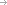 8.Проведение анализа соблюдения запретов, ограничений и требований, установленных в целях противодействия коррупции, в том числе касающихся получения подарков отдельными категориями лиц, выполнения иной оплачиваемой работы, обязанности уведомлять об обращениях в целях склонения к совершению коррупционных правонарушенийежегодно, за I квартал отчётного года – до 10 апреля отчётного года; за II квартал отчётного года – до 10 июля отчётного года; за III квартал отчётного года – до 10 октября отчётного года; за отчётный год – до 10 января года, следующего за отчётнымНарушений запретов, ограничений, требований, не выявлено.Уведомлений об иной оплачиваемой деятельности -0, уведомлений о получении подарков-09.Формирование у муниципальных служащих органов местного самоуправления муниципального образования, расположенного на территории Байкаловского района, отрицательного отношения к коррупцииежегодно, до 01 октября  В целях проведения разъяснительной работы принимаются следующие меры:1) организованы консультации,  беседы с муниципальными служащими:- ознакомление с Методическими материалами Департамента противодействия коррупции и контроля Свердловской области от 26.05.2022г.    2) Антикоррупционное декларирование. Методические рекомендации Минтруда России.  3)   в здании Администрации  имеются информационные стенды,отражающие вопросы профилактики и противодействия коррупции4) в Администрации работает «телефон доверия», информация о которомразмещена на официальном сайте в разделе «Противодействие коррупции».10.Проведение социологических исследований для оценки уровня коррупции в Байкаловском муниципальном образовании Свердловской области, и по результатам этих исследований принятие необходимых мер по  совершенствованию работы по противодействию коррупцииежегодно, до 01 октябряСрок исполнения во 2 квартале 2022 года не наступил11.Обеспечение контроля за работой по предупреждению коррупции в муниципальных организациях (учреждений и предприятий) муниципального образования, расположенного на территории Байкаловского районаежегодно, до 01 октябряСрок исполнения во 2 квартале 2022 года не наступилИсполнение мероприятий Национального плана противодействия коррупции на 2021–2024 годы, утвержденного Указом Президента Российской Федерации от 16 августа 2021 года № 478 «О Национальном плане противодействия коррупции на 2021–2024 годы»Исполнение мероприятий Национального плана противодействия коррупции на 2021–2024 годы, утвержденного Указом Президента Российской Федерации от 16 августа 2021 года № 478 «О Национальном плане противодействия коррупции на 2021–2024 годы»Исполнение мероприятий Национального плана противодействия коррупции на 2021–2024 годы, утвержденного Указом Президента Российской Федерации от 16 августа 2021 года № 478 «О Национальном плане противодействия коррупции на 2021–2024 годы»Исполнение мероприятий Национального плана противодействия коррупции на 2021–2024 годы, утвержденного Указом Президента Российской Федерации от 16 августа 2021 года № 478 «О Национальном плане противодействия коррупции на 2021–2024 годы»Исполнение мероприятий Национального плана противодействия коррупции на 2021–2024 годы, утвержденного Указом Президента Российской Федерации от 16 августа 2021 года № 478 «О Национальном плане противодействия коррупции на 2021–2024 годы» 12Актуализация информации, находящейся в личных делах лиц, замещающих должности муниципальной службы в органах местного самоуправления муниципального образования (далее – муниципальные служащие)ежегодно, до 20 января года, следующего за отчетным годомСрок исполнения во  2 квартале 2022 года не наступил13Принятие мер по противодействию нецелевому использованию бюджетных средств, выделяемых на проведение противоэпидемических мероприятий, в том числе на профилактику распространения новой коронавирусной инфекции (2019-nCoV), а также на реализацию национальных проектов, с обращением особого внимания на выявление и пресечение фактов предоставления аффилированным коммерческим структурам неправомерных преимуществ и оказания им содействия в иной форме должностными лицами органов местного самоуправления муниципального образования(пункт 19 Национального плана противодействия коррупции на 2021–2024 годы, утвержденного Указом Президента Российской Федерации от 16 августа2021 года № 478 «О Национальном плане противодействия коррупции на 2021–2024 годы» ежегодно до 1 февраля года, следующего за отчетным годом, итоговый доклад – до 1 ноября 2024 годанецелевого использования бюджетных средств, выделяемых на проведение противоэпидемических мероприятий не выявлено14Информирование Департамента органами местного самоуправления муниципального образования в соответствии с подпунктом 2 пункта 4-1 Указа Губернатора Свердловской области от 19.08.2016 № 480-УГ «О едином региональном интернет-портале для размещения проектов нормативных правовых актов Свердловской области и муниципальных нормативных правовых актов в целях их общественного обсуждения и проведения независимой антикоррупционной экспертизы» об изменении адресов официальных сайтов органа местного самоуправления в информационно-телекоммуникационной сети «Интернет» (далее – сеть Интернет) для организации внесения соответствующих изменений в модуль «Независимая антикоррупционная экспертиза» информационной системы Свердловской области «Открытое Правительство Свердловской области» в сети Интернет по адресу www.open.midural.ruв течение 5 рабочих дней со дня изменения адресов официальных сайтов органа местного самоуправления муниципального образованияв сети ИнтернетИзменений адреса не было15Проведение мероприятий по профессиональному развитию в сфере противодействия коррупции для муниципальных служащих органов местного самоуправления муниципального образования, в должностные обязанности которых входит участие в противодействии коррупции, включая их обучение по дополнительным профессиональным программам в сфере противодействия коррупции (подпункт «а» пункта 39 Национального плана)ежеквартально,
за I квартал отчетного года – 
до 25 апреля отчетного года;
за II квартал отчетного года – 
до 25 июля отчетного года;
за III квартал отчетного года – 
до 15 октября отчетного года;
за отчетный год – до 20 января года, следующего за отчетным годомметодический семинар в режиме видео- конференц- связи 17.06.2022г. Проведен семинар Департаментом противодействия коррупции и контроля Свердловской области, участие через видеостудию администрации.Самостоятельное изучение:Статья 2 Федерального закона от 06.03.2022 № 44-ФЗ«О внесении изменений в статью 26 Федерального закона «О банках и банковской деятельности» и Федеральный закон «О противодействии коррупции» Статью 4 Закона Свердловской области от 19.04.2022 № 29-ОЗ«О внесении изменений в отдельные законы Свердловской области в связи с необходимостью их приведения в соответствие с федеральными Законами»16Проведение мероприятий по профессиональному развитию в сфере противодействия коррупции для лиц, впервые поступивших на муниципальную службу в органы местного самоуправления муниципального образования и замещающих должности, связанные с соблюдением антикоррупционных стандартов(подпункт «б» пункта 39 Национального плана)ежеквартально,за I квартал отчетного года – до 25 апреля отчетного года;за II квартал отчетного года – до 25 июля отчетного года;за III квартал отчетного года – до 15 октября отчетного года;за отчетный год – 
до 20 января года, следующего 
за отчетным годомвпервые поступивших на службу во 2 квартале – 017Проведение мероприятий по профессиональному развитию в сфере противодействия коррупции для муниципальных служащих органов местного самоуправления муниципального образования, в должностные обязанности которых входит участие в проведении закупок товаров, работ, услуг для обеспечения муниципальных нужд, включая обучение указанных муниципальных служащих по дополнительным профессиональным программам в сфере противодействия коррупции(подпункт «в» пункта 39 Национального плана)ежеквартально,
за I квартал отчетного года – 
до 25 апреля отчетного года;
за II квартал отчетного года – 
до 25 июля отчетного года;
за III квартал отчетного года – 
до 15 октября отчетного года;
за отчетный год – 
до 20 января года, следующего 
за отчетным годом3 специалиста по закупкам обучены по программам в сфере противодействия коррупции18Подготовка предложений по систематизации и актуализации нормативно-правовой базы в сфере противодействия коррупции, учитывая необходимость своевременного приведения норм законодательства о противодействии коррупции в соответствие с нормами иного законодательства Российской Федерации, устранения пробелов и противоречий в правовом регулировании в сфере противодействия коррупции, а также неэффективных и устаревших норм, содержащихся в нормативных правовых актах Российской Федерации о противодействии коррупции (пункт 49 Нац.плана)ежегодно, до 1 октябряСрок исполнения во 2 квартале 2022 года не наступил19Мониторинг хода реализации в органах местного самоуправления муниципального образования Национального плана и анализ его результатов  ежеквартально,
за I квартал отчетного года – 
до 25 апреля отчетного года;
за II квартал отчетного года – 
до 25 июля отчетного года;
за III квартал отчетного года – 
до 15 октября отчетного года;
за отчетный год – 
до 20 января года, следующего 
за отчетным годомИтоги хода реализации в органах местного самоуправления муниципального образования Национального плана и анализ его результатов  рассмотрен на заседании комиссии по координации деятельности в сфере противодействия коррупции в 2 квартале 2022г.№ п/пРеквизиты протокола заседания комиссии по координации работы по противодействию коррупции в Свердловской областиПункт протокола заседания комиссииИсполнение на территории Байкаловского муниципального района1.30.12.2020 г. № 2-Кподпункт 7.3 пункта 7 раздела II протоколаво II квартале 2022 года заседаний комиссии по соблюдению требований к служебному поведению муниципальных служащих в Администрации Байкаловского муниципального района не проводилось.230.12.2020 г. № 2-Кподпункт 6.3 пункта 6 раздела I протоколаво II квартале 2022 года обращений от граждан по фактам коррупционных правонарушений со стороны работников Администрации Байкаловского муниципального района не поступало. Отчет о результатах работы с обращениями граждан за 2 квартал 2022 года размещен на сайте Администрации в сети Интернет в разделе «Администрация», подразделе «Прием граждан», отдельным блоком в отчете обозначено, что обращений по фактам коррупции в Администрацию Байкаловского муниципального района не поступало.http://mobmr.ru/administratsiya/priem-grajdan/ 316.04.2021 г. № 1-Кподпункт 8.1  пункта 8 раздела I протоколаУведомлений о возникновении личной заинтересованности, которая приводит или может привести к конфликту интересов во 2 квартале 2022 года не поступало, следовательно,  мониторинг практики принятия муниципальными служащими мер по предотвращению и (или) урегулированию конфликта интересов в иной форме  не проводился. 416.04.2021 г. № 1-Кподпункт 8.2  пункта 8 раздела I протоколаУпрощенный порядок привлечения муниципальных служащих к ответственности за совершение коррупционных правонарушений в Администрации Байкаловского муниципального района не применялся в виду отсутствия коррупционных правонарушений муниципальных служащих за отчетный период.516.04.2021 г. № 1-КПункт 8.3621.07.2021г. № 2-КПодпункт 10.10 пункта 10 раздела I  протоколаПроведен анализ сведений, содержащихся в профилях лиц, участвующих в осуществлении закупок в Администрации Байкаловского муниципального района (6 профилей) и профилях участников закупок (3 профиля). В результате проведенного анализа сведений личной заинтересованности муниципальных служащих в осуществлении закупок не выявлено.721.07.2021г. № 2-КПодпункт 10.9 пункта 10 раздела I  протоколаВ соответствии с Постановлением Администрации Байкаловского муниципального района от 30.12.2021г. № 449 «Об утверждении Порядка предоставления ответственному (ответственным) за работу по выявлению личной заинтересованности в сфере закупок информации о закупках в Администрации Байкаловского муниципального района Свердловской области» определен Перечень критериев выбора закупок, в отношении которых проводятся аналитические мероприятия:- размер начальной (максимальной) цены муниципального контракта, предметом которого являются поставка товара, выполнение работы, оказание услуги превышает 500000 рублей при закупке конкурентным способом;- цена муниципального контракта, заключаемого с единственным поставщиком (подрядчиком, исполнителем) превышает 200000 рублей;-  закупки осуществляются в рамках национальных проектов;- объектом закупки является строительство, ремонтные работы, дорожные работы, недвижимое имущество, при этом начальная (максимальная) цена за единицу у такой закупки превышает 3 млн. рублей;- частота заключаемых контрактов с одним и тем же поставщиком (подрядчиком, исполнителем), в части возможного установления неформальных связей между конечным выгодоприобретателем - служащим (работником) и представителем поставщика (подрядчика, исполнителя) - более 5 раз.- при осуществлении закупок поступили запросы на разъяснение положений документации о закупке, касающиеся вопроса формирования технического задания или начальной (максимальной) цены контракта.	За 2 квартал 2022года под данные критерии подпадают 3 закупки. Сформировано 3 профиля участников закупок.821.07.2021г. № 2-К5.1 раздела II  протоколазаседания комиссии по  соблюдению требований к служебному поведению муниципальных служащих и регулированию конфликта интересов в администрации Байкаловского муниципального района во 2 квартале  2022 года не проводились. 921.07.2021г. № 2-К5.2 раздела II  протоколазаседания комиссии по  соблюдению требований к служебному поведению муниципальных служащих и регулированию конфликта интересов в администрации Байкаловского муниципального района во 2 квартале  2022 года не проводились. 1021.04.2022 г. № 1-Кподпункт 7.2 пункта 7 раздела I протокола1) заседание комиссии  по координации деятельности в области противодействия коррупции за II квартал 2022 года запланировано на 30.06.2022г.; копия протокола будет направлена в департамент в течение 5 дней после заседания комиссии.2) заседания комиссии по соблюдению требований к служебному поведению муниципальных служащих, замещающих должности муниципальной службы в органах местного самоуправления, и урегулированию конфликта интересов, во II квартале 2022 года не проводились.3) муниципальные правовые акты о привлечении к ответственности во II квартале 2022 года муниципальных служащих, замещающих должности муниципальной службы в органах местного самоуправления, за нарушение ограничений и запретов, неисполнение требований о предотвращении и урегулировании конфликта интересов, иных обязанностей, установленных в целях противодействия коррупции, не принимались.4) во II квартале 2022 года акты прокурорского реагирования по результатам осуществления органами прокуратуры Свердловской области надзора за исполнением законодательства Российской Федерации о противодействии коррупции и о муниципальной службе, в Администрацию Байкаловского муниципального района не поступали.5) обращений от граждан по фактам коррупционных правонарушений со стороны работников Администрации Байкаловского муниципального района не поступало.6) ситуаций конфликта интересов в Администрации во II квартале 2022 года не возникало, уведомления муниципальные служащие не подавали.1121.04.2022 г. № 1-КПункт 7.5 раздела I протокола30 муниципальных служащих в 2022 году предоставили сведения о доходах, обязательствах имущественного характера за отчетный 2021 год с  учетом личного кабинета налогоплательщика. К справкам  приложен  скриншот  соответствующих страниц своего личного кабинета, личного кабинета супруга (супруги) ) и несовершеннолетних детей.  Следовательно, все муниципальные служащие использовали личный кабинет налогоплательщика. Недостоверных и (или ) неполных сведений в справках не выявлено.